Jean Sebastien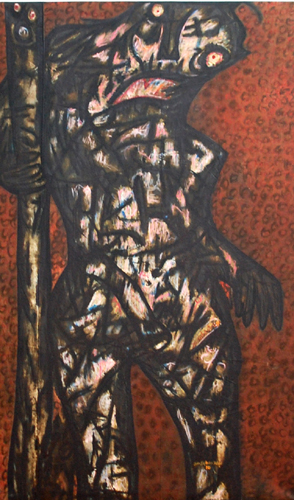 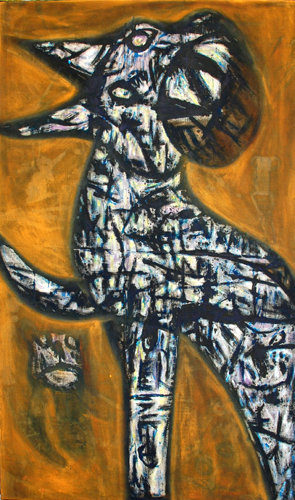 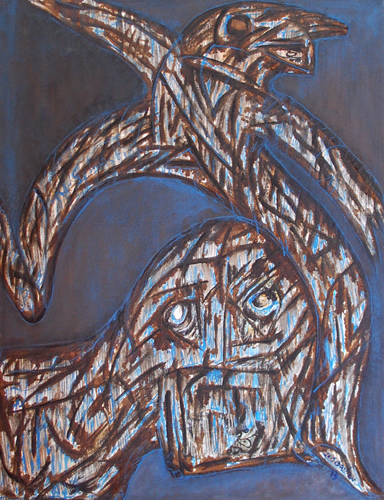 